INSTITUTO INMACULADA CONCEPCIÓN 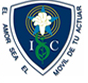 VALDIVIADepartamento de Educación BásicaNB2 (Cuarto Básico)APA DE  CIENCIAS NATURALES Nombre: ___________________________________________ Curso: ___________     Fecha__________Relacionar las palabras del recuadro, recortándolas y organizándolas en el espacio asignado   utilizando flechas y palabras de enlace, explicando en forma clara y adecuada características de los seres vivos, desarrollando confianza.2. Reconocer el significado de los conceptos presentados registrándolo en cada recuadro y dibujando.3. Relacionar las funciones que realizan los seres vivos uniendo con una línea la columna derecha con la izquierda. Una lombriz se come una cascara                          Función de nutrición    de manzanaUn caracol pone sus huevos en                               Función de relación     el jardín Un chanchito de tierra se enrosca                        Función de Reproducción4. Determinar la respuesta correspondiente en relación a adaptaciones y relaciones tróficas de los seres vivos marcando con una X la alternativa correcta, desarrollando confianza.a. Los animales presentas diversas adaptaciones y cuál es la adaptación del sapo y para que le sirve.El color verde le permite camuflarse entre las hojas y defenderse de sus depredadoresEl color verde le permite camuflarse entre las hojas y reproducirse en otoñoSu piel desnuda le permite camuflarse entre las hojas y mantener su temperatura corporalPosee un doble sistema respiratorio que le permite desplazarse en el agua.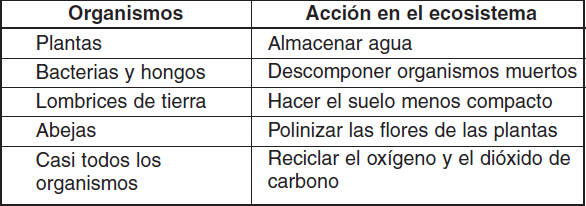 b. De acuerdo con la tabla, ¿qué es lo más probable que ocurriese en un ecosistema si de repente disminuyera la población de abejas?A Disminuiría el número de plantas.B Aumentaría el número de abejas.C Disminuiría el nivel de nutrientes en el suelo.D Disminuiría la cantidad de agua en el aire.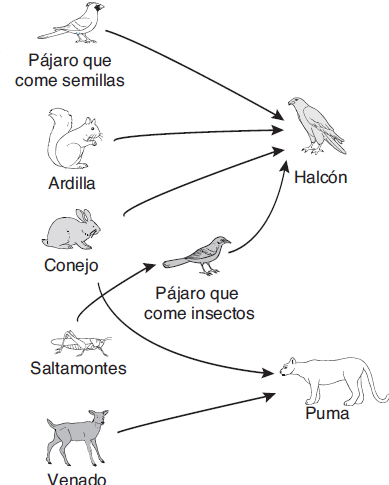 c. El modelo muestra una red alimenticia incompleta. Este dibujo sería más completo si se:A incluyeran productores, como los pastosB cambiara la dirección de las flechasC incluyeran cosas sin vida, como las rocasD relacionara cada organismo con todos los demás organismosd. Si todos los saltamontes fueran eliminados de esta red trófica, lo más probable es que el pájaro:A comenzarían a morirse de hambreB comenzarían a comer plantasC se convertirían en productoresD aumentarían en número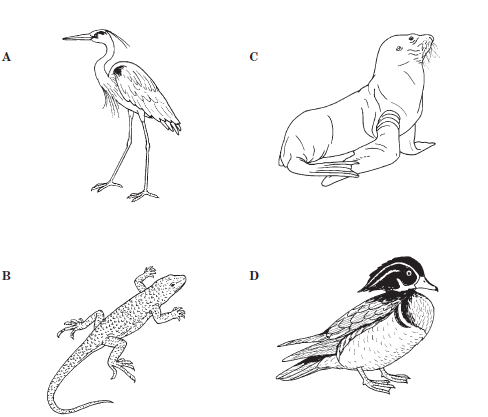 ¿Cuál de estos animales se encontraría más probablemente en un hábitat con altas temperaturas, pocas plantas y poca lluvia?Fundamenta tu respuesta.__________________________________
__________________________________
__________________________________f. Los organismos poseen diversos comportamientos de interacción con el medio ambiente. Los reptiles son organismos que no presentan una temperatura corporal estable, por lo tanto cuando baja su temperatura es probable que los reptiles: A. Se refugien bajo una roca, para evitar los rayos del sol. B. Descansen sobre una roca, de esta forma obtendrán energía del sol. C. Se refugien en la fuente de agua más cercana. D. Las condiciones de temperatura del ambiente no afectan a los reptiles.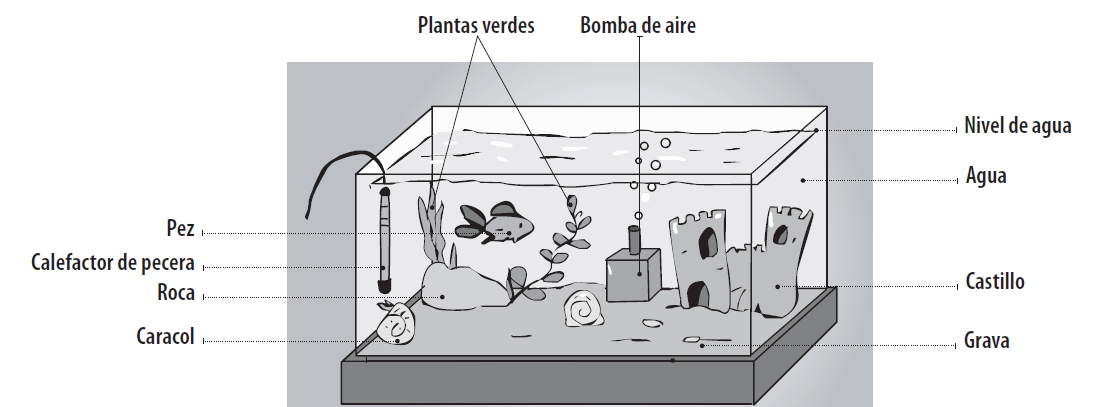 Determinar en este ecosistema que elementos corresponden a factores bióticos(vivos), escribe en los espacios dados. Fundamenta claramente tu respuesta._________________________________________________________________________________________________________________________________________________________________________________________________________________________________________________________


Determinar en este ecosistema acuático que elementos corresponden a factores abióticos(no vivos). Fundamenta adecuadamente tu elección._________________________________________________________________________________________________________________________________________________________________________________________________________________________________________________________

Representar el equilibrio que se produce en los seres vivos de la pecera y el ambiente mediante un dibujo esquemático. (equilibrio, son las relaciones óptimas entre organismos y medio ambiente)_______________________________________________________________________________________LO GANADO DESPUÉS DE LA ACTIVIDAD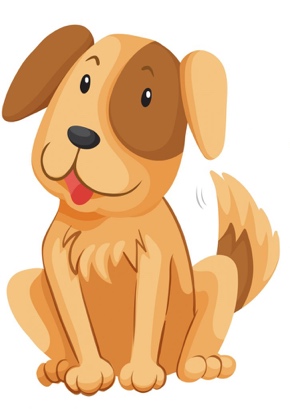 ¿la guía te resultó fácil, difícil o complicada? Indica tus razones¿ que sabìas ya de lo trabajado? Indica¿ sientes que tu actutud fue de confianza en tus capacidades  durante el trabajo?¿Cuánto tiempo te demoró realizar la guía?¿Cómo evaluarias la calidad de tu trabajo?PLANTASECOSISTEMACADENA TRÓFICASERES VIVOSADAPTACIONESANIMALESRELACIÓNINTERACCIÓNREPRODUCCIÓNCÉLULASALIMENTACIÓNSERES NO VIVOSCélulaEcosistemaIrritabilidadAdaptacionesFotosíntesisSer vivo